Objetivo: Identificar; comprender y reflexionar respecto a cuáles podrían ser las principales áreas/temáticas que aborda la Filosofía como quehacer filosófico Instrucciones Redacte un escrito a mano, letra legible, lápiz pasta azul o negro Y en una hoja cuadriculada tamaño respetando la sangría enseñada desde la educación inicial  Si posee computador redacte un texto formato Word tipo ensayo, de al menos dos planas con los siguientes indicadores de construcción Hoja tamaño carta. Letra tipo Times New Romans o Arial, tamaño 12 texto, 14 títulos. Interlineado 1,15.Márgenes 4 izquierda, 3 superior y 2 inferior y derecha.   Insertar encabezado y número de página.Bibliografía y/o linkografía Actividad: Identifique y enúncielas, brevemente, las principales ideas expuestas en el video musical del link incrustado.  Una vez identificadas y enunciadas las ideas, exponga su visión personal respecto a estas, así como, a lo menos, cuatro ideas más que aborda el ejercicio filosófico y que no se exponen en el video musical señalado. A continuación. A considerar para la revisión formativa y finalSe entenderá por SIGNIFICATIVO, a una idea considerad relevante según se acuerde entre el docente y el/la estudiante una vez revisado el envío del primar informe, o en su efecto se miembros de la comunidad done se desenvuelven (deberán fundamentar este supuesto)Contextos pertinentes (filósofos), hace alusión a que las ideas expuestas y desarrolladas estén enmarcadas en ámbitos del ejercicio reflexivo donde sus características puedan estar sujetas a cuestionamiento y un constante preguntar, es decir que lleven a abrir una discusión critica (no totalitaria) permitiendo la reflexión respecto a las palabras expuestas Instrucciones por fecha anteriores a la entrega formal 23 de marzo (evaluación formativa 1, 10%)Redactar un escrito Word, de no más de media plana, según instrucciones a nivel general, enunciando las principales ideas a desarrollar según la actividad encomendadEn caso de atraso en el envío del escrito se descontarán 15% diario al porcentaje asignado finalmente, por día de atraso.30 de marzo (evaluación formativa 2, 30%)En esta fecha se deberá enviar el desarrollo de las principales ideas tratadas (formato Word), 300 palabras mínimo y un máximo de 1000 palabras), en si en este escrito deberán dar cuenta de la profundización lograda en relación a las ideas planteadas en la primera entrega (formato debe ser igual al de la entrega final) señar la bibliografía o linkografía a utilizar En caso de atraso en el envío del escrito se descontarán 0,5 décimas de la nota por día de atraso.8 de abril (evaluación final 60%) Entrega final del escrito según instrucciones de la rúbrica general, en formato Word. En caso de atraso en el envío del escrito se descontarán 0,5 décimas de la nota por día de atraso.Cualquier duda respecto al desarrollo de la actividad consultar a filopanchouvmail.com  Indicadores de evaluación de las dos primeras entregasEntrega inicial: 23 de marzo (20%)Actitudinal: Cumplimiento de las fechas) = 30%Procedimental: Apegarse a las instrucciones indicadas = 30%  Conceptual: Dar cuenta de lo solicitado según instrucciones y lo acordado = 40%  Entrega intermedia: 30 de marzo (30%)Actitudinal: Cumplimiento de las fechas) = 20%Procedimental: Apegarse a las instrucciones indicadas = 20%  Conceptual: Dar cuenta de lo solicitado según actividad indicada = 60%  Entrega final: 8 de abril (50%)Según rubrica inicial Link del video musical a trabajar:  https://www.youtube.com/watch?v=BMLMBQGlMgI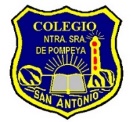 Colegio Nuestra Señora de Pompeya Colegio Nuestra Señora de Pompeya Rúbrica evalauacion actividad Filosófisa (indidual/pareja)  Docente: Francisco Laborda GómezRúbrica evalauacion actividad Filosófisa (indidual/pareja)  Docente: Francisco Laborda GómezNombres (máx. 2):Nombres (máx. 2):Nombres (máx. 2):Nombres (máx. 2):Curso: 3ro Medio Fechas: 24 de marzo (ideas generales)              31 de marzo (desarrollo ideas generales)              8 de abril entrega escrito final (vía Mail) Fechas: 24 de marzo (ideas generales)              31 de marzo (desarrollo ideas generales)              8 de abril entrega escrito final (vía Mail) Puntaje:42 puntos CategoríaDestacado 8 puntos Logrado 7 a 5 puntos Suficiente4-2 puntosPor mejorar1 punto Instrucciones(procedimental) 10%Sigue todas las instrucciones dadas para la construcción del textoacata al menos la mitad de las instrucciones en la construcción del texto Desarrolla el texto acatando menos de la mitad de las instrucciones No acata instrucciones para el desarrollo del texto Relevancia de las temáticas(Clasificar e identificar)15%Identifica y enuncia de manera escrita a lo menos 4 ideas que sean parte del video musical y propone 4 ideas paralelas a esteIdentifica y enuncia de manera escrita de 7 a 5 ideas respecto a lo solicitado en la actividad   Identifica y enuncia de manera escrita de 4 a 2 ideas respecto a lo solicitado en la actividad   Identifica y enuncia de manera escrita a lo menos 1 idea respecto a lo solicitado en la actividad   Reflexión(Ámbito del comprender)25% Es capaz de desarrollar, de manera escrita, un pensamiento personal respecto a las 8 ideas enunciadas por el/la estudiante    Desarrolla, de manera, escrita, 7 a 5 pensamientos personales respecto a las ideas identificadas y enunciadas Desarrolla, de manera, escrita, 4 a 2 pensamientos personales respecto a las ideas identificadas y enunciadas Es capaz de desarrollar, de manera escrita, al menos 1 pensamiento personal respecto a las ideas enunciadas Vinculo de la reflexión(Ámbito del comprender)15%Las ideas expuestas resultan significativas según el objetivo planteado, es decir se relacionan entre si y son coherentes No todas las ideas expuestas resultan significativas según el objetivo planteado, es decir se relacionan entre sí y son coherentes No es posible apreciar coherencia y significativas en las ideas expuestas (en caso de exponer ideas)Pre informe (Toma de decisión)15%Presenta pre-informe del escrito según instrucciones y características acordadas(2 pre-informe)Presenta 1 pre-informe, pero este no cumple con todas las instrucciones y características dadas No presenta pre-informe 1 ni 2    Desarrollo de temáticas(Monitoreo)20%Todas las ideas o temáticas expuestas son desarrolladas y elaboradas según los contextos pertinentes (filosóficos)Algunas   las temáticas abordadas no son desarrollas según los contextos pertinentes (filosóficos) Las temáticas expuestas no desarrolladas bajo los contextos pertinentes (Filosóficos) 